Logique mathématique /Mathematical logic Ensembles et relations binaires/Sets and binary relations, binary operationsTopologie/TopologyAlgèbre/AlgebraAlgèbre linéaire (vecteurs)/Linear algebraFonctions, dérivées et intégrales/Functions, derivatives and integralsSuites, limites et séries/Sequences, limits and seriesFrançais English ﻋﺮﺑﻴﺔConnecteurConnectiveune/l’implicationimplication, the connective implies, a conditional, a conditional open sentence  ‘a implies b’une/l’équivalenceequivalence, equivalent, a biconditional  ‘a is equivalent to b’une condition nécessaire et suffisante (ssi)an iff condition, a condition both necessary and sufficient, a necessary and sufficient conditionun prédicata predicateétant donné quegiven thaten conséquenceconsequently, thus, hencepar conséquent, donctherefore, soon en déduit quewe conclude that, we deduce thatpuisque, orsince, as,  but then cependant, toutefois, néanmoinshowever, yet, neverthelessNégation Negation    ⏋p    or    pConjonction (et)Conjunction (and)  p∧q Disjonction (ou)Disjunction (or) p∨qQuantificateur universel    ∀Universal quantifier (given any, for all)Quantificateur existentiel  ∃Existential quantifier ( there exists at least)Français 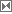 English un ensemblesetune unionunion, join, sumune intersectionintersection, meet, complémentaire [B\A]a relative complement, a complementary set, a complementcomplémentaire [sur un univers]an absolute complement, a complementary set, a complementune partitiona partitionune relation d’ordrean order, an order relation, an orderingun ensemble totalement ordonnéa totally ordered set, a total order, a linearly ordered setun ensemble partiellement ordonnéa partially ordered set, a posetun ensemble non ordonnéan unordered setune relation d’équivalencean equivalence relationun/l’ensemble quotienta quotient setle cardinalcardinal number, cardinalityinfiniinfinitedénombrablecountableindénombrableuncountabledense[A is] dense [in B]Français English ouvertopenferméclosedun/l’intérieurthe interiorune frontièrethe boundary of A, the frontier of Aun point isoléan isolated pointcompactcompact[A une partie] dense [de E][A, subset of E, is] dense in itselfun espace métrique completcomplete metric spaceun espace connexea connected spaceun espace connexe par arcsan arc connected spaceFrançais English un groupea groupun inversean inverse, a reciprocal of an elementun élément neutrean identity elementun anneaua ringPlus Grand Commun Diviseur, PGCDGreatest Common Divisor, Greatest Common Denominator, GCDPlus Grand Commun MultipleLeast Common Multiple, LCMla distributivitédistributive [adjectif], distributivity [nom]la commutativitécommutative [adjectif], commutativity [nom]une/l’associativitéassociative [adjectif], associativity [nom]un corpsa fieldun polynôme, polynômea polynomial, polynomialFrançais English un espace vectoriela vector space, a linear spaceun espace affinean affine spaceune famille librelinearly independent set, linearly independent elementsune famille génératricea spanning list, spanning vectors, generators, a set of generatorsune basea basisune forme linéairea linear form, a linear functional, a linear transformationun hyperplana hyperplaneun scalaire/scalairea scalar, scalarun vecteura vectorun espace proprean eigenspaceun vecteur proprean eigenvectorune valeur proprean eigenvalueun polynôme, polynômea polynomial, polynomialune fraction rationnellea rational fraction, a fraction, a rational expressionune matricea matrixdes matricesmatricesun déterminanta determinantun polynôme caractéristique dea characteristic polynomial ofun polynôme minimal dea minimal polynomial ofune matrice symétriquea symmetric matrixune matrice définie positivea positive definite matrixune matrice semi-définie positivea positive semidefinite matrixla décomposition LULU decomposition, LU factorisationla décomposition QRQR decomposition, QR factorisationla décomposition de JordanJordan decompositionun espace euclidienEuclidean space, Cartesian spacele produit scalairethe dot product, the scalar productle produit vectorielthe cross productune/l’orthogonalitéorthogonal [adjectif], orthogonality [nom]une projectiona projectionFrançais English une fonction monotonea monotonic function, a monotone functionune fonction croissantea nondecreasing functionune fonction décroissantea nonincreasing functionune fonction continuea continuous functionune fonction de classe Cka C-k function, a function with k continuous derivativesune fonction Lipschitziennea Lipschitz functionune fonction concavea concave functionune fonction convexea convex functionune intégraleintegralune/l’intégrationintegrating, integrationune primitiveprimitivela différentiationdifferentiating, differentiationune dérivéea derivativeune dérivée partiellea partial derivativele gradientthe gradient, the slopeHessien(ne)Hessianle logarithmelogarithm, logarithmic functionune/l’exponentiellethe exponential, the exponential functiontrigonométriqueTrig [equations], trigonometric [circular functions]trigonométrieTrigonometrysinussineArcsinusArcSine, inverse sinecosinuscosineArccosinusArcCos, inverse cosineune tangentea tangent, a tangent functionArctangenteinverse tangentshsinsh, hyperbolic sine, sinus hyperbolicuschcosh, hyperbolic cosine, cosines hyperbolicusthtanh, hyperbolic tangent, tangens hyperbolicusArgshinverse hyperbolic sineArghchinverse hyperbolic cosineArgthinverse hyperbolic tangentfonction indicatrice [d’une partie d’un ensemble]an indicator functionFrançais English une suitea sequenceune limitea limit, the limit setune valeur d’adhérence d’une suite [espace métrique]accumulation point of a sequenceun point d’accumulation d’une suite [espace métrique]accumulation point of the sequence which is not a member of the set formed by the sequenceune sériea seriesun indice, des indicesan index, the indices, the subscript, subscripts